lMADONAS NOVADA PAŠVALDĪBA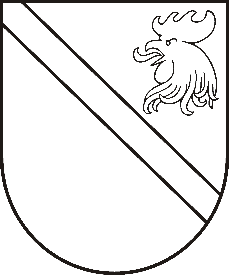 Reģ. Nr. 90000054572Saieta laukums 1, Madona, Madonas novads, LV-4801 t. 64860090, e-pasts: pasts@madona.lv ___________________________________________________________________________MADONAS NOVADA PAŠVALDĪBAS DOMESLĒMUMSMadonā2021.gada 30.martā								               Nr.133									     (protokols Nr.8, 11.p.)Par zemes vienības ar kadastra apzīmējumu 7062 011 0467, Kalsnavas pagastā, Madonas novadā, sadalīšanuVeicot atsavināšanas procesu Madonas novada pašvaldības piekrītošās zemes vienības ar kadastra apzīmējumu 7062 011 0467, kas atrodas Kalsnavas pagastā, Madonas novadā, ir radusies nepieciešamība šo zemes vienību 0,13 ha platībā sadalīt divās daļās, jo veicot kadastrālās uzmērīšanas darbus konstatēts, ka uz zemes vienības ar kadastra apzīmējumu 7062 011 0467 atrodas ēkas (būves), kuru piederība nav nosakāma, kā rezultāta nepieciešams atdalīt zemes vienības daļu ar šīm ēkām, lai zemes vienības daļu, uz kuras neatrodas ēkas(būves) varētu atsavināt.  Saskaņā ar kadastra informācijas sistēmā NINO pieejamo informāciju, nekustamais īpašums nav ierakstīts zemesgrāmatā. Pamatojoties uz Zemes ierīcības likuma, Pārejas noteikumu 1. punktu, kas nosaka, ka līdz zemes pirmreizējai ierakstīšanai zemesgrāmatā lēmumu par zemes privatizācijas un zemes reformas kārtībā veidojamo zemes vienību sadalīšanu, apvienošanu vai zemes robežu pārkārtošanu pieņem vietējā pašvaldība, ievērojot vietējās pašvaldības teritorijas plānojumu un normatīvajos aktos par teritorijas plānošanu, izmantošanu un apbūvi noteiktās prasības. Lēmumam pievieno grafisko pielikumu, kurā norādīts zemes vienību sadalīšanas, apvienošanas vai zemes robežu pārkārtošanas risinājums.Saskaņā ar grafisko pielikumu (1.pielikums) un pamatojoties uz Nekustamā īpašuma valsts kadastra likuma, pirmās daļas, 9.panta, 1.punktu un Ministru kabineta 2006. gada  20. jūnija noteikumiem Nr.496 “Nekustamā īpašuma lietošanas mērķu klasifikācija un nekustamā īpašuma lietošanas mērķu noteikšanas un maiņas kārtība”, pirmās daļas 2.1.punktu un Madonas novada pašvaldības saistošajiem noteikumiem Nr.15 "Madonas novada Teritorijas plānojuma 2013.-2025.gadam Teritorijas izmantošanas un apbūves noteikumi un Grafiskā daļa", ņemot vērā 10.03.2021. Uzņēmējdarbības, teritoriālo un vides jautājumu komitejas atzinumu,  atklāti balsojot:  PAR –  14 (Agris Lungevičs, Aleksandrs Šrubs, Andrejs Ceļapīters, Andris Sakne, Antra Gotlaufa, Artūrs Grandāns, Gatis Teilis, Gunārs Ikaunieks, Inese Strode, Ivars Miķelsons, Rihards Saulītis, Valda Kļaviņa, Valentīns Rakstiņš, Zigfrīds Gora), PRET – NAV, ATTURAS – NAV, Madonas novada pašvaldības dome NOLEMJ:Sadalīt pašvaldībai piekrītošo zemes vienību ar kadastra apzīmējumu 7062 011 0467, 0,13 ha platībā, divās zemes vienībās (1.pielikums).Zemes vienībai ar kadastra apzīmējumu 7062 011 0492, (pēc instrumentālas uzmērīšanas zemes vienības platība var tikt precizēta) noteikt nekustāmā īpašuma lietošanas mērķi – zeme, uz kuras galvenā saimnieciskā darbība ir lauksaimniecība (NĪLM 0101), 0.1 ha platībā.Zemes vienībai ar kadastra apzīmējumu 7062 011 0493 (pēc instrumentālas uzmērīšanas zemes vienības platība var tikt precizēta) noteikt nekustāmā īpašuma lietošanas mērķi - zeme, uz kuras galvenā saimnieciskā darbība ir lauksaimniecība (NĪLM 0101), 0.03 ha platībā.Saskaņā ar Administratīvā procesa likuma 188.panta pirmo daļu, lēmumu var pārsūdzēt viena mēneša laikā no lēmuma spēkā stāšanās dienas Administratīvajā rajona tiesā.Saskaņā ar Administratīvā procesa likuma 70.panta pirmo daļu, lēmums stājas spēkā ar brīdi, kad tas paziņots adresātam.Domes priekšsēdētājs						    A.LungevičsDzelzkalēja 28080417